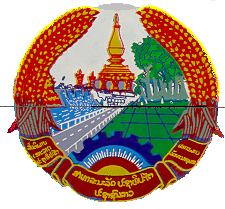 ສາທາລະນະລັດ ປະຊາທິປະໄຕ ປະຊາຊົນລາວສັນຕິພາບ ເອກະລາດ ປະຊາທິປະໄຕ ເອກະພາບ ວັດທະນາຖາວອນ ຊື່ວິສາຫະກິດ ...................................	        ເລກທີ......../(Logo- ເຄື່ອງໝາຍວິສາຫະກິດ ຖ້າມີ)                    ທີ່ນະຄອນຫຼວງວຽງຈັນ, ລົງວັນທີ.............	 ໃບຄຳຮ້ອງສະເໜີປ່ຽນແປງເນື້ອໃນທະບຽນວິສາຫະກິດ ອີງໃສ່ກົດໝາຍວ່າດ້ວຍວິສາຫະກິດ ສະບັບປັບປຸງ, ​ສະບັບ​ເລກທີ 46/ສພຊ, ລົງວັນທີ 26 ທັນວາ 2013.ກ.   ເນື້ອໃນທະບຽນວິສາຫະກິດທີ່ສະເໜີປ່ຽນແປງວິສາຫະກິດ ຂອງພວກຂ້າພະເຈົ້າ ໄດ້ດຳ​ເນີນເຄື່ອນ​ໄຫວທຸລະກິດມາເປັນໄລຍະເວລາ ... ປີ (ເລີ່ມແຕ່ປີ ...... ເຖິງ .......) ພາຍໃຕ້ໃບທະບຽນວິສາຫະກິດ, ສະບັບເລກທີ ......./....., ລົງວັນທີ ............ ເພື່ອປັບປຸງວິສາຫະກິດ​ໃຫ້ສອດຄ່ອງກັບການປ່ຽນແປງໃໝ່, ສະພາບຄວາມຕ້ອງການ ຫລື ຄວາມຈຳ ເປັນທາງທຸລະກິດ ​ແລະ ​​ບົດ​ບັນຍັດ​ຂອງ​ກົດໝາຍ​ວ່າ​ດ້ວຍ​ວິ​ສາ​ຫະກິດ ສະບັບປັບປຸງ. ສະນັ້ນ ຈິ່ງຮຽນສະເໜີມາຍັງ ເຈົ້າໜ້າທີ່ທະບຽນວິສາຫະກິດທີ່ກ່ຽວຂ້ອງ  ​ເພື່ອ​ພິຈາລະນາປັບປຸງເນື້ອ ໃນທະບຽນວິສາຫະກິດ ໃນປະເດັນທີ່​ກ່ຽວຂ້ອງ  ລຸ່ມນີ້: ປ່ຽນຜູ້ອຳນວຍການ ( ສັນຊາດລາວ ຫຼື  ຕ່າງປະເທດ); ຜູ້ຈັດການ ( ສັນຊາດລາວ ຫຼື  ຕ່າງປະເທດ); ​ເຈົ້າ​ຂອງ​ວິ​ສາ​ຫະກິດ ( ສັນຊາດລາວ ຫຼື  ຕ່າງປະເທດ); ເພີ່ມທຶນ;  ຫຼຸດທຶນ; ເພີ່ມກິດຈະການ;  ຫຼຸດກິດຈະການ; ຍ້າຍທີ່ຕັ້ງສຳນັກງານ; ເພີ່ມ ຫຼື ຫຼຸດສາຂາ; ຄວບວິສາຫະກິດ;  ແຍກວິສາຫະກິດ ປ່ຽນຮູບການ;  ຮູບແບບວິສາຫະກິດ;  ປະເພດວິສາຫະກິດ;    ປ່ຽນຊື່ວິສາຫະກິດ (ການປ່ຽນຊື່ວິສາຫະກິດຕ້ອງປະກອບສຳເນົາເອກະສານມະຕິກອງປະຊຸມຂາ     ຮຸ້ນ ຫຼື ຜູ້ຖືຮຸ້ນ, ໜັງສືຂໍປ່ຽນແປງຊື່ວິສາຫະກິດຈາກເຈົ້າຂອງ(ສຳລັບວິສາຫະກິດສ່ວນບຸກຄົນ) ການປ່ຽນແປງຂາຮຸ້ນ;  ການປ່ຽນແປງຜູ້ຖືຮຸ້ນທີ່ເປັນຜູ້ສ້າງຕັ້ງ ຫຼື ຄູ່ສັນຍາສ້າງຕັ້ງ; ປ່ຽນແປງເນື້ອໃນສັນຍາສ້າງຕັ້ງ; ການຂາຍ ຫຼື ໂອນກິດຈະການ; ການຊື້ ຫຼື ຮັບໂອນກິດຈະການ; ການຮັກສາຖານະບໍລິສັດຈຳກັດໄວ້ ເມື່ອຈຳນວນຜູ້ຖືຮຸ້ນເກີນ 30 ຄົນ; ເພີ່ມຫ້ອງເລກລະຫັດຜູ້ເສັຍອາກອນ; ການປ່ຽນແປງເນື້ອໃນທະບຽນວິສາຫະກິດອື່ນໆ, (ໃຫ້ຂຽນເນື້ອໃນລະອຽດລົງ ລຸ່ມນີ້):ສະເໜີ (ຂຽນລາຍລະອຽດ ເປົ້າໝາຍທີ່ຕ້ອງການປ່ຽນແປງ) ..............................................................................................................................................................................................................................................................................................................................................................................................................................................................................................................................................................................................................................................................................................................................................................................................................ຂ.  ຄຳຢືນຢັນ ວິສາຫະກິດຂອງພວກຂ້າພະເຈົ້າໄດ້ປະຕິບັດຖືກຕ້ອງຕາມບົດບັນຍັດຂອງກົດໝາຍວ່າດ້ວຍວິສາຫະກິດທຸກປະການໃນສ່ວນທີ່ກ່ຽວຂ້ອງກັບການປ່ຽນແປງເນື້ອໃນທະບຽນວິສາຫະກິດດັ່ງກ່າວມາເທິງນີ້ແລະໄດ້ຮຽນຄັດຕິດສຳເນົາເອກະສານຫຼັກຖານ ກ່ຽວກັບການປະຕິບັດດັ່ງກ່າວ ຢ່າງຄົບຖ້ວນມາພ້ອມນີ້.ຊຸດສໍານວນເອກະສານທະບຽນວິສາຫະກິດ (ເກົ່າ) ທັງໝົດຂອງວິສາຫະກິດ ຮຽນຄັດຕິດມາພ້ອມນີ້. ທຸກຂໍ້ຄວາມທີ່ວິສາຫະກິດ ຂອງພວກຂ້າພະເຈົ້າປະກອບມາລ້ວນແຕ່ມີຄວາມຈິງ ຖ້າຂໍ້ຄວາມໃດເປັນ ເທັດ ວິສາຫະກິດຂອງພວກຂ້າພະເຈົ້າຈະຮັບຜິດຊອບຕໍ່ໜ້າກົດໝາຍທັງໝົດ. ດັ່ງນັ້ນ, ຈິ່ງຮຽນ​ສະ​ເໜີມາ​ຍັງ​ເຈົ້າ​ໜ້າ​ທີ່​ທະບຽນ​ວິ​ສາ​ຫະກິດ​ທີ່​ກ່ຽວຂ້ອງ ​ເພື່ອພິຈາລະນາປ່ຽນ​ແປງ​ເນື້ອ​ ໃນ​ທະບຽນ​ວິ​ສາ​ຫະກິດ ຕາມກົດໝາຍ​ວ່າ​ດ້ວຍ​ວິ​ສາ​ຫະກິດດ້ວຍ.                                                  ລາຍເຊັນ ແລະ ປະທັບຕາຂອງວິສາຫະກິດ ໝາຍເຫດ:ຜູ້ທີ່ເຊັນໃບສະເໜີສະບັບນີ້ ຕ້ອງແມ່ນຜູ້ທີ່ມີສິດຕາມ ປະເພດ, ຮູບການ,ຮູບແແບວິສາຫະກິດ ຕາມທີ່ໄດ້ກຳນົດໄວ້ໃນກົດໝາຍວ່າດ້ວຍວິສາຫະກິດ;ແບບຟອມຄຳຮ້ອງສະເໜີປ່ຽນເນື້ອໃນທະບຽນວິສາຫະກິດ ນີ້ ໃຫ້ໃຊ້ສຳລັບວິສາຫະກິດທຸກປະເພດ ລວມທັງສາຂາຕ່າງປະເທດ- ໃບມອບໝາຍ (ກໍລະນີມອບໃຫ້ບຸກຄົນອື່ນມາພົວພັນແທນ) 